「農業社區產業轉型及創新」
座談會一、前言全球化趨勢擴張、資訊交通及網絡媒體科技的發達，對農村社區在產業經濟、社會資源等面向都產生了巨大的衝擊。農業社區雖可謂為一個社會生存的基礎，卻必須面對來自農業產品商品化、強調生產力及效率的工業化生產與市場行銷模式之壓力。在以農業為主要產業的東部地區，發掘農業社區的環境資源和產業特色，藉以累積社區的力量進行轉型和創新，並持續擴展各個社區之間不同性質產業的連結，形成能跨領域、彼此支援的整體性網絡，將是農業社區保持活力、保持永續性的關鍵，而環境教育在此過程中能夠發揮怎樣的影響力，讓農業社區的未來發展更為穩健，則是此次會議的重點工作項目。二、活動目的及說明本次座談會議將邀請東部致力於農業社區營造的工作者、組織單位和社會團體人員，從三個主題角度切入，先透過主題講者的引言，接著以開放空間技術會議的討論方式進行，剖析農業社區產業轉型及創新的發展可能性。第一個主題為「建置農村自主性綠能產業」，援引人民發電廠、分散式微電廠的概念，利用花蓮豐沛的水力資源，在農村試作小型水力發電的實作案例分享，為農村社區的電力自主化跨出一步，降低農村社區因環境災害造成的斷電風險衝擊，除了讓農業社區具有更好的生活調適能力，也是農業社區產業發展的一個新可行面向。藉由育成中心的協助，將相關議題納入輔導，讓更多人才加入綠能行列，透過資訊的共享加速實踐與創新。花蓮縣財團法人石材暨資源產業研究發展中心，因應東部產業轉型調整、擴大服務領域，自2006年即積極投入在地特色產業研究及輔導，對東部地區的中小型企業、新創產業導入發展資源，培養農業為主的東部社區產業，使社區逐步具備結合加工、服務業元素的能力。因此，在第二場次中，即以「農業社區產業創新發展」為主題，邀請其單位中擔任農村產業輔導的重要推手人物蔡組長，分享其輔導經驗，並與與會人員共同討論如何發掘、設計農業社區產業的創新機制，突顯東部農業社區獨特的價值、開發嶄新的新市場領域。第三場次主題為「農村產業行銷網絡開創」，則邀請原住民部落共同產銷平台「部落e購」田嘉惠經理作主講。「部落e購」的平台推行理念，即是從讓大眾瞭解原住民族豐富傳統生態知識，與大自然共存的生活實踐和耕作方式的基礎出發，運用「團結經濟」及「參與式保障系統」的概念，把生產與消費的對立性轉換成責任共擔、利益共享的方式，發展出社群支持性的產業模式。從田經理立基於農村產業、串連各方資源提供者、建立能促進農村產業穩定發展之共好關係的工作經驗中，讓學員認識更多的社會資源連結管道和方法。期望在三個場次的主題討論及綜合座談中，能透過更多的意見和交流，引導與會者結合環境教育的思考，從三場主題案例的經驗和操作機制中，更為深入的探討所涉及的環境、社會、文化等元素意涵，彙整為能落實農業社區產業永續發展的具體操作方法，為東部地區的農業社區找到更為多元而寬廣的發展途徑。三、辦理日期：105年10月17日（星期一）四、辦理地點：花蓮縣財團法人石材暨資源產業研究發展中心會議室
（花蓮縣吉安鄉光華村南濱路一段534號）五、指導單位：行政院環境保護署六、主辦單位：東區環境教育區域中心、國立東華大學環境學院環境教育中心七、參加對象：關心東部區農業社區發展、臺灣東部環境議題、環境教育之公私部門單位、組織團體、社會人士等，預計約30名八、報名時間：即日起至105年10月13日(星期四)九、報名方式：(一) 研習時數：全程參加之環境教育人員可獲6小時環境教育終身學習時數。網路線上報名資訊：請見東區環境教育區域中心 (http://eec.organic.org.tw/)
填妥報名後E-mail至azulestoy930@gmail.com或
傳真報名：03-8633260   柯慧雯小姐，聯絡電話：03-8633332。十、活動議程：註:議程實際執行可能視情況進行必要調整。「農業社區產業轉型及創新」
座談會報 名 表報名方式1. 資訊：請見東區環境教育區域中心，網址http://eec.organic.org.tw/2.傳真報名：03-8633260 (傳真後，請來電03-8633332洽柯慧雯小姐確認)3.報名截止日期：105年10月13日(星期四)注意事項：1.報名額滿為止，基本資料請務必填寫完整，執行單位將在活動前以Email方式寄發通知給您；另因場地及人數限制，本活動保有審核錄取與否之權利。(經報名錄取後因故無法出席者，謹請務必來電告知)2.為響應環保，活動當天敬請自備餐具與水杯。工作坊地點位置地圖：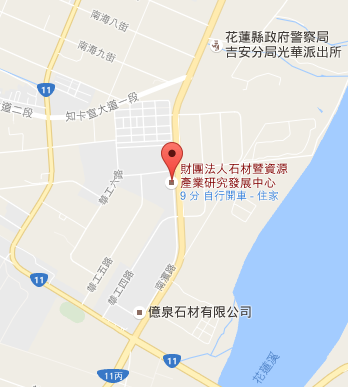 時間講座主題主持/演講者09：30-10：00	報到	報到10：00-10：20開幕式工作坊活動說明梁明煌副教授/東區環教中心主持人國立東華大學環境學院環境教育中心10：20-12：00主題I：建置農村自主性綠能產業主題I：建置農村自主性綠能產業10：20-11：00農村社區水能行動構想與
育成策略花蓮綠色矽谷實驗室洪健龍執行長11：00-12：00	主題討論I	主題討論I12：00-13：00	午餐時間	午餐時間13：00-14：30主題II：農業社區產業創新發展主題II：農業社區產業創新發展13：00-13：40東部區域農業社區產業輔導
創新作法及策略花蓮縣財團法人石材暨資源產業研究發展中心蔡君漢組長13：40-14：30	主題討論II	主題討論II14：30-14：50	茶敘	茶敘14：50-16：00主題III：農村產業行銷網絡開創主題III：農村產業行銷網絡開創14：50-15：30建立共好關係－串連各方資源提供者的共同參與機制「部落e購」原住民部落共同產銷平台田嘉惠專案經理15：30-16：20	主題討論III	主題討論III16：20-17：00	綜合座談	綜合座談17：00	賦歸	賦歸姓名性別出生(年/月/日)身份證字號服務單位（請填全銜）職稱聯絡電話辦公室：                         手機：辦公室：                         手機：辦公室：                         手機：辦公室：                         手機：辦公室：                         手機：電子信箱族群族群族群□漢人 （□客家）  
□新住民 □外國人(國別)______□原住民(族別)______環教時數□需要     □不需要用餐用餐用餐□葷        □素您關心的議題：(可複選)
□環境教育□文化保存議題□棲地復育□大型開發議題□綠色消費 □其他                 您關心的議題：(可複選)
□環境教育□文化保存議題□棲地復育□大型開發議題□綠色消費 □其他                 您關心的議題：(可複選)
□環境教育□文化保存議題□棲地復育□大型開發議題□綠色消費 □其他                 您關心的議題：(可複選)
□環境教育□文化保存議題□棲地復育□大型開發議題□綠色消費 □其他                 您關心的議題：(可複選)
□環境教育□文化保存議題□棲地復育□大型開發議題□綠色消費 □其他                 您關心的議題：(可複選)
□環境教育□文化保存議題□棲地復育□大型開發議題□綠色消費 □其他                 是否願意成為東區環境教育區域中心的夥伴？   □是  □否我們會將您加入東區環境教育伙伴行列，並按時寄送電子報給您。也請您加入東區環境教育區域中心FACEBOOK粉絲團https://www.facebook.com/eeec.org.tw是否願意成為東區環境教育區域中心的夥伴？   □是  □否我們會將您加入東區環境教育伙伴行列，並按時寄送電子報給您。也請您加入東區環境教育區域中心FACEBOOK粉絲團https://www.facebook.com/eeec.org.tw是否願意成為東區環境教育區域中心的夥伴？   □是  □否我們會將您加入東區環境教育伙伴行列，並按時寄送電子報給您。也請您加入東區環境教育區域中心FACEBOOK粉絲團https://www.facebook.com/eeec.org.tw是否願意成為東區環境教育區域中心的夥伴？   □是  □否我們會將您加入東區環境教育伙伴行列，並按時寄送電子報給您。也請您加入東區環境教育區域中心FACEBOOK粉絲團https://www.facebook.com/eeec.org.tw是否願意成為東區環境教育區域中心的夥伴？   □是  □否我們會將您加入東區環境教育伙伴行列，並按時寄送電子報給您。也請您加入東區環境教育區域中心FACEBOOK粉絲團https://www.facebook.com/eeec.org.tw是否願意成為東區環境教育區域中心的夥伴？   □是  □否我們會將您加入東區環境教育伙伴行列，並按時寄送電子報給您。也請您加入東區環境教育區域中心FACEBOOK粉絲團https://www.facebook.com/eeec.org.tw您有興趣的環教領域或專長氣候變遷    災害防救   文化保存   學校及社會環境教育自然保育    公害防治   社區參與   環境及資源管理  您有興趣的環教領域或專長氣候變遷    災害防救   文化保存   學校及社會環境教育自然保育    公害防治   社區參與   環境及資源管理  您有興趣的環教領域或專長氣候變遷    災害防救   文化保存   學校及社會環境教育自然保育    公害防治   社區參與   環境及資源管理  您有興趣的環教領域或專長氣候變遷    災害防救   文化保存   學校及社會環境教育自然保育    公害防治   社區參與   環境及資源管理  您有興趣的環教領域或專長氣候變遷    災害防救   文化保存   學校及社會環境教育自然保育    公害防治   社區參與   環境及資源管理  您有興趣的環教領域或專長氣候變遷    災害防救   文化保存   學校及社會環境教育自然保育    公害防治   社區參與   環境及資源管理  